 個人情報の共同利用者届け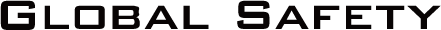 令和2年の個人情報保護法の改正(第23条5項)により、個人情報の共同利用者の事前開示要求に関する法整備が行われました。それに伴いGLOBAL SAFETYのホームページ及び利用者向けの利用規約に以下の情報を掲出する必要がございますので、お手数ですがご協力をお願いいたします。個人情報を共同利用するイベント名個人情報を共同利用するイベント名掲出先1GLOBAL SAFETY ホームページURL: https://www.gshc2020.com/掲出先2GLOBAL SAFETY アプリのイベント参加最終確認時掲出イベント名例：コムネットゴルフトーナメント例：○△□チャリティイベント以下にご記入ください個人情報を共同利用する組織名、主担当者名個人情報を共同利用する組織名、主担当者名掲出先GLOBAL SAFETY アプリから参照できる利用規約URL: https://www.gshc2020.com/shared組織名例：株式会社コムネット例：○△□チャリティイベント実行委員会以下にご記入ください主担当者名例：代表取締役 または 代表取締役 澤田一也例：統括プロデューサー または 統括プロデューサー 澤田一也以下にご記入ください本書記載者 以下もご記入ください本書記載者 以下もご記入ください組織名･所属･氏名記載年月日年   月   日